1. Fülle die Lücken mit den passenden Begriffen.Rollen | Geschichte | Hörspiel | Manuskript | Theaterstück | wichtig | Geräusche | Atmosphäre | Ablauf | nichts | Bilder | Zeitungen | Bücher | FilmeEine __________ kann man auf verschiedene Arten erzählen. Journalisten schreiben Artikel für _________, Autoren verfassen ______, Regisseure drehen _____. Eine weitere Form, Geschichten zu erzählen, ist das ________. Man hört bei einem Hörspiel meist mehrere Sprecher und verschiedene _________. Beim Hörspiel sollen die ______ im Kopf der Hörerin oder des Hörers entstehen. Ein Hörspiel lässt sich vergleichen mit einem ____________, bei dem man die Augen geschlossen hat. Man sieht ______, kann aber alles genau hören was die Schauspieler sagen, oder was für Geräusche entstehen.  Geräusche sind deshalb sehr _______ in einem Hörspiel, damit eine gewisse __________ entstehen kann.Das __________ bildet die Grundlage des Hörspiels. Darin werden die ______, der Text und die jeweiligen Töne/Geräusche in der richtigen Reihenfolge aufgeschrieben und so der ______ geregelt. 2. Um beim Hörspiel eine Umgebung oder eine gewisse Stimmung darzustellen, braucht es zusätzlich zu der passenden Stimme, Musik oder Geräusche.                 			        		          a) Stellt euch vor, ihr wollt der Hörerin bzw. dem Hörer folgende Atmosphären vermitteln (nur durch Ton  auditiv). Schreibt für die abgebildeten Situationen mögliche Geräusche auf.                   	         b) Wie könnten sich die Stimmen anhören? Notiert je ein passendes Adjektiv in die grauen Felder.                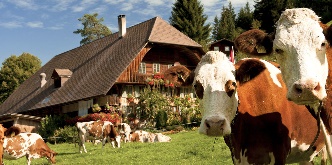 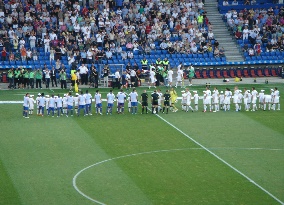 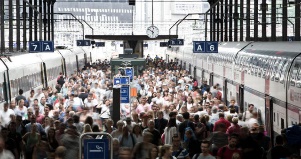 1. Fülle die Lücken mit den passenden BegriffenGeschichte | Zeitungen | Bücher | Filme | Hörspiel | Geräusche | Bilder | Theaterstück | nichts | wichtig | Atmosphäre | Manuskript | Rollen | Ablauf2. 	Beispiellösung: (individuelle Lösungen)       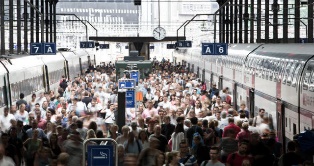 Textquelle:direkt-wissen.com, verfügbar unter: https://direkt-wissen.com/a/das-hoerspiel (abgerufen am 03.05.2017)Bildquellen:emmental.ch: http://emmental.ch/fileadmin/_processed_/csm_Emmental_Keyvisual_Bauernhof_Tiere_Kuehe_58e68730ca.jpgjgu.ch: http://www.jgu.ch/de/A_Polysportive-Turnverein-Aesch/fussball-20100720-fcb-zh/fussballmatch-20100720-fcb-zh-06spezial.jpgluzernerzeitung.ch:http://static2.luzernerzeitung.ch/storage/image/4/8/8/8/1208884_cms2image-fixedwidth-640x0_1oQeJ9_bos7NN.jpgHörspielfabrikHörspiel: Was ist das?M+ILösung HörspielfabrikHörspiel: Was ist das?M+IKühe, Kuhglocken, andere Tiergeräusche, Bauer, Bach, TraktorAdjektive: ruhig, gemütlich, langsam, urchigFangesänge, Applaus, Pfiffe, Spieler, Trainer, Stadionspeaker, PfostenschussAdjektive: laut, motivierend, singend, johlendZüge, Menschenmenge, Smartphones, DurchsageAdjektive: gestresst, nervös, lautHörspielfabrikEin (fast) perfekter PlanM+I